 DAYCARE RECEIPT TEMPLATE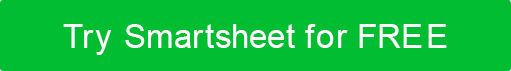 YOUR LOGOYOUR LOGODAYCARE RECEIPTDAYCARE RECEIPTDAYCARE RECEIPTSTART DATEEND DATEINVOICE DATEINVOICE NO.CHILD CARE PROVIDERCHILD CARE PROVIDERCOMPANY NAMENAME OF CHILDDATEDROP OFF TIMEPICK UP TIMEDURATION (HRS)RATE PER HOURTOTALADDRESS ADDRESS ADDRESS TELEPHONE EMAILBILL TOFULL NAMEADDRESS ADDRESS ADDRESS TELEPHONE EMAILCOMPANY NAMEPlease make check payable to Your Company Name.For questions concerning this invoice, please contactName, (321) 456-7890, Email Addresswww.yourwebaddress.comPlease make check payable to Your Company Name.For questions concerning this invoice, please contactName, (321) 456-7890, Email Addresswww.yourwebaddress.comPlease make check payable to Your Company Name.For questions concerning this invoice, please contactName, (321) 456-7890, Email Addresswww.yourwebaddress.comPlease make check payable to Your Company Name.For questions concerning this invoice, please contactName, (321) 456-7890, Email Addresswww.yourwebaddress.comPlease make check payable to Your Company Name.For questions concerning this invoice, please contactName, (321) 456-7890, Email Addresswww.yourwebaddress.comPlease make check payable to Your Company Name.For questions concerning this invoice, please contactName, (321) 456-7890, Email Addresswww.yourwebaddress.comPlease make check payable to Your Company Name.For questions concerning this invoice, please contactName, (321) 456-7890, Email Addresswww.yourwebaddress.comPlease make check payable to Your Company Name.For questions concerning this invoice, please contactName, (321) 456-7890, Email Addresswww.yourwebaddress.comTOTAL HOURSSUBTOTALPlease make check payable to Your Company Name.For questions concerning this invoice, please contactName, (321) 456-7890, Email Addresswww.yourwebaddress.comPlease make check payable to Your Company Name.For questions concerning this invoice, please contactName, (321) 456-7890, Email Addresswww.yourwebaddress.comRemarks / Instructions:  Specify OTHERspecify OTHERTHANK YOUTHANK YOUTOTAL DUEDISCLAIMERAny articles, templates, or information provided by Smartsheet on the website are for reference only. While we strive to keep the information up to date and correct, we make no representations or warranties of any kind, express or implied, about the completeness, accuracy, reliability, suitability, or availability with respect to the website or the information, articles, templates, or related graphics contained on the website. Any reliance you place on such information is therefore strictly at your own risk.